المملكة العربية السعودية                        اسم التلميذة:...................................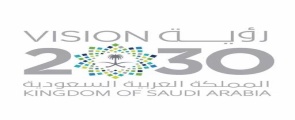 وزارة التعليم                                             الصف :الثانيمدرسة:                                                   المادة : توحيدأكمل مايلي من صفات الرسول صلى الله عليه وسلم1ـ ........................................................2ـ ........................................................3ـ.........................................................4ـ.........................................................ـــــــــــــــــــــــــــــــــــــــــــــــــــــــــــــــــــــــــــــــــــــــــــــــــــــــــــــــــــــــــــــــــــأضع خطا تحت الإجابة الصحيحة 1ـ ولد الرسول صلى الله عليه وسلم في                     [ مكة    ــ المدينة ]2ـ بعث الله رسوله بالرسالة وعمره       [خمسون سنة    ــ أربعون سنة  ]3ـ توفي صلى الله عليه وسلم في                                [ مكة    ــ المدينة ]4ـ هاجر الرسول صلى عليه وسلم من     [ مكة    ــ المدينة ]أكمل مايلي :دعوة الرسول صلى الله عليه وسلم تتضمن شيئين هما :1ـ الأمر بـ........................................................................2ـ النهي ..........................................................................ـــــــــــــــــــــــــــــــــــــــــــــــــــــــــــــــــــــــــــــــــــــــــــــــــــــــــــــــــــــــــــــــــــــــــمالحكمة من إرسال النبي محمد صلى الله عليه وسلم ,مع الدليل؟دعوة الناس إلى.............................................................................................................................................الدليل قوله تعالى ((ولقد بعثنا .................................................................................................................................................    المعياربيان صفات الرسول صلى الله عليه وسلمبيان صفات الرسول صلى الله عليه وسلمبيان صفات الرسول صلى الله عليه وسلمبيان صفات الرسول صلى الله عليه وسلمبيان صفات الرسول صلى الله عليه وسلمدرجة الإتقاندرجة الإتقان1009080ᵡ    المعيار نسب النبي صلى الله عليه وسلم ومولده وبعثته وهجرته نسب النبي صلى الله عليه وسلم ومولده وبعثته وهجرته نسب النبي صلى الله عليه وسلم ومولده وبعثته وهجرته نسب النبي صلى الله عليه وسلم ومولده وبعثته وهجرته نسب النبي صلى الله عليه وسلم ومولده وبعثته وهجرتهدرجة الإتقاندرجة الإتقان1009080ᵡ    المعياردعوة الرسول صلى الله عليه وسلم وماتتضمنهدعوة الرسول صلى الله عليه وسلم وماتتضمنهدعوة الرسول صلى الله عليه وسلم وماتتضمنهدعوة الرسول صلى الله عليه وسلم وماتتضمنهدعوة الرسول صلى الله عليه وسلم وماتتضمنهدرجة الإتقاندرجة الإتقان1009080ᵡ    المعيارذكر الحكمة من إرسال محمد صلى الله عليه وسلم مع الدليل ذكر الحكمة من إرسال محمد صلى الله عليه وسلم مع الدليل ذكر الحكمة من إرسال محمد صلى الله عليه وسلم مع الدليل ذكر الحكمة من إرسال محمد صلى الله عليه وسلم مع الدليل ذكر الحكمة من إرسال محمد صلى الله عليه وسلم مع الدليل درجة الإتقاندرجة الإتقان1009080ᵡ